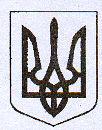                                           У К Р А Ї Н АЖовківська міська радаЖовківського району Львівської обл.ВИКОНАВЧИЙ  КОМІТЕТ                        РІШЕННЯВід  ____________________        №				                               м. ЖовкваПро надання дозволу гр. Добрусь Р.В.на виготовлення технічних умов зі встановлення парапетного газового котла в квартирі № 6 будинку № 11 по вул. Гагаріна  в м.Жовкві.          Розглянувши заяву гр. Добрусь Руслани Валеріївни на виготовлення технічних умов  зі встановлення парапетного газового котла в квартирі № 6 по вул. Гагаріна,11 в м.Жовкві, керуючись ст.31 Закону України „Про місцеве самоврядування в Україні”, виконком Жовківської міської ради В И Р І Ш И В :         1. Надати дозвіл гр. Добрусь Руслані Валеріївні виготовлення технічних умов  зі встановлення парапетного газового котла в квартирі № 6 по вулиці Гагаріна, 11  в м.Жовкві.Міський голова				         Петро Вихопень